                                          Библиотечный мониторинг   Осенью  этого года  наш район посетили сотрудники с областной юношеской библиотеки им. И.П.Уткина для проведения мониторинга библиотечного обслуживания населения. Делегация в составе директора юношеской библиотеки И.Н. Тябутовой, заведующей методическим отделом Судоплатовой Е.А., методистом Щукиной Е.А. побывали в библиотеках с. Ользоны, Люры, Тургеневка, Половинка. Хорошее впечатление произвела Люрская поселенческая библиотека (зав.А.Д.Арбакова), которая  отметила хорошую методическую помощь  от Межпоселенческой центральной библиотеки. Малгатаева Л.Т. презентовала массовые мероприятия с молодежью совместно с Половинским Домом народного творчества, Уланской библиотекой. Коллеги с Иркутска сразу отметили высокий профессиональный , интеллектуальный уровень Ларисы Тыхеевны.  Тургеневская библиотека (зав. Н.В. Татаринова) обратила на себя внимание необычным размещением фонда: столы и стеллажи стоят нестандартно, при перемещении столов меняется содержание пространства. Усилия Натальи Васильевны по приданию библиотеке индивидуальности и комфорта для читателей заметны.  Совместно с клубными работниками здесь проводятся  много интересных необычных мероприятий, посвященных Году литературы. С.А.Масленникова рассказала  своим коллегам как осваиваются денежные средства по проекту «100 модельных домов культуры». Конечно, в библиотеке стало очень уютно, красиво с новой мебелью и читатели с удовольствием ходят в обновленную библиотеку.   В  диагностической карте экспертного обследования  сотрудники областной библиотеки подчеркнули хорошее методической руководство Межпоселенческой центральной библиотеки, которое осуществляется на постоянной основе.  Были даны рекомендации по некоторым вопросам  библиотечной деятельности.  В апреле 2016г. состоится семинар на базе МЦБ, организаторы – ОЮБ им.И.П.Уткина, следующий мониторинг летом.     Состоялся конструктивный диалог с  начальником отдела культуры МО «Баяндаевский район» Таршинаевой Л.Я. Лилия  Яковлевна в курсе всех проблем и достижений библиотек района, поддерживает начинания библиотекарей, в чем, несомненно, заслугаЖанны Владимировны Абгалдаевой.(Цитата из справки по итогам мониторинга)                                                                    Жанна Абгалдаева,  директор МЦБ 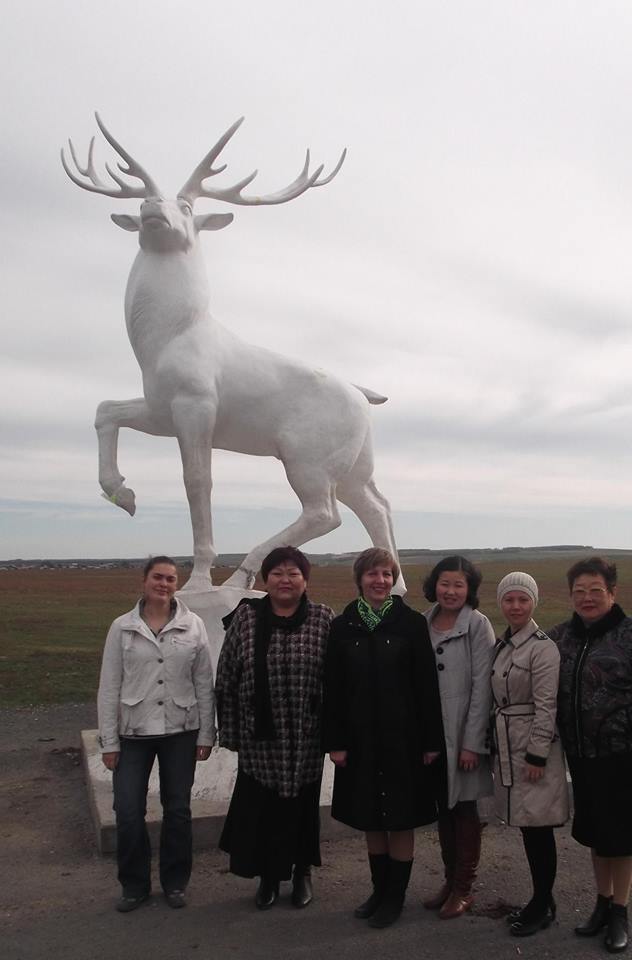          Встреча на границе Баяндаевского района